М.С. БольшешаповНаучный руководитель И.А.ГарусПОВЫШЕНИЕ ЭФФЕКТИВНОСТИ ПЕРЕРАБОТКИ ВТОРИЧНЫХ РЕСУРСОВ ЛЕСОЗАГОТОВОК НА ТОПЛИВНУЮ ЩЕПУУскоренный вывод на рынок конкурентоспособной отечественной техники обеспечивающей как эффективную заготовку круглых лесоматериалов, так и эффективную заготовку, транспортировку и переработку вторичных ресурсов лесозаготовок является важнейшим направлением решения проблем рынка потребителей круглых лесоматериалов (лесопильных, целлюлозно-бумажных, деревообрабатывающих, фанерных и др. предприятий) и рынка потребителей вторичных ресурсов лесозаготовок для использования в биоэнергетике [1], [2], [3]. В настоящее время на отечественных и зарубежных рынках активно ведется совершенствование конструкций многооперационных машин (типа «харвестер») и навесного оборудования для них. Именно поэтому в последние годы наряду с ранее доминирующей на лесозаготовках России технологии заготовки леса в хлыстах все шире применяют сортиментную заготовку с использованием зарубежных харвестеров и форвардеров [2]. При этом предлагаемые технологии и технические решения носят в основном эволюционный характер. Прослеживается недостаток в новых инновационных решениях, позволяющих перейти на принципиально новый более высокий уровень развития техники и технологий ведения заготовки деловой древесины и вторичных отходов лесозаготовок для выработки из них биотоплива [1], [2], [3].Оценивая эти технологии, необходимо отметить следующее.1. При заготовке леса в хлыстах деревья с кроной трелюют к погрузочной площадке. В результате крона деревьев загрязняется минеральными примесями. Это обстоятельство значительно усложняет их переработку на щепу.2. Несмотря на все достоинства технологии заготовки леса в сортиментах приходится признавать, что она также имеет существенный недостаток, заключающийся в том, что отходы лесозаготовок (потенциальные вторичные ресурсы) остаются на лесосеке.Предполагаемая технология будет включать операции: срезание дерева, трелевку, обрезку сучьев, раскряжевку и штабелевку сортиментов. Ее отличия будут, заключаются в том, что после срезания дерева, удерживая его в харвестерной головке агрегатной машины, осуществляют погрузку комлевого конца дерева в зажимной коник. После набора пачки деревьев и трелевки агрегатной машиной на погрузочную площадку ее разгружают. Далее захватывают поштучно деревья харвестерной головкой за комель и, не отпуская дерево, производят обрезку сучьев и раскряжевку на сортименты. В процессе выпиливания сортиментов их сортируют и штабелюют агрегатной машиной. При такой работе лесосечные отходы концентрируют на погрузочной площадке. Для реализации создаваемой технологии предлагается валочно-трелевочно-процессорная машина, область ее применения – заготовка леса в сортиментах со штабелевкой их на погрузочной площадке, а также доставка и концентрация древесных отходов (ветви, вершины, сучья) на погрузочной площадке [1], [3]. Однако и по этому способу ветви и сучья деревьев при трелевке существенно загрязняются, усложняя их переработку на щепу.4. До 60 % лесосечных отходов (сучья, вершины, фаутную древесину) укладываются на волока (технологические коридоры) для их укрепления. Эти отходы лесозаготовок загрязнены и без очистки не могут использоваться для переработки на щепу. Возможности их использования без предварительной очистки ограничены.В результате сбор и транспортировка отходов лесозаготовок – потенциальных вторичных биоэнергетических ресурсов при всех вышеназванных технологических процессах требует колоссальных финансовых, энергетических ресурсов. Поэтому эти значительные объемы вторичных ресурсов лесозаготовок практически не используются в биоэнергетике всех лесопромышленных регионов России [1], [2], [3]. Именно поэтому в условиях ожидаемого резкого спроса на энергетические ресурсы древесины на рынке может найти свою нишу новая технология и техника, обеспечивающие эффективную заготовку, как круглых лесоматериалов (сортиментов), так и вторичных ресурсов лесозаготовок для использования последних в качестве биотоплива [1], [2] [3].При реализации технологии используется не дополнительная машина, а рубительная машина, оснащенная манипулятором с грейферным захватом, рубительным модулем и бункером. Причем этой машине придаются новые функции за счет того, что ее захват оснащен вибрирующим механизмом, которые создает колебания при захвате и подаче пачки лесосечных отходов. При этом частота и амплитуда колебаний подбираются таким образом, чтобы обеспечить отделение от сучьев и ветвей минеральных примесей. В итоге сучья и ветви в пачке лесосечных отходов будут поступать в рубительный модуль машины очищенными.На рис. 1 изображен вариант реализации технологического процесса заготовки деловой древесины и вторичных ресурсов лесозаготовок с переработкой последних на щепу энергетического назначения. Он заключается в разработке пасек харвестером, который производит валку дерева, обрезку сучьев и раскряжевку на сортименты. При обрезке сучьев происходит концентрация лесосечных отходов вблизи технологического коридора. После разработки пасеки форвардер производит погрузку и транспортировку сортиментов на погрузочный пункт. Затем на пасеке с вывезенной деловой древесиной мобильная рубительная машина собирает и перерабатывает лесосечные отходы на щепу, а после заполнения бункера, транспортирует и отгружает полученную щепу на погрузочную площадку.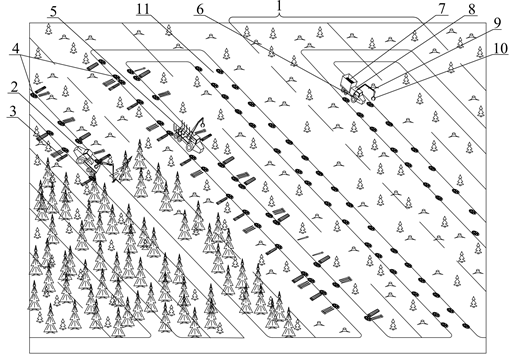 Рисунок. 1– Технологическая схема заготовки деловой древесиныи вторичных отходов лесозаготиовок1 – пасека, 2 – харвестер, 3 – сортименты,4 – скопления вторичных отходов лесозаготовок, 5 – форвардер, 6 – мобильная рубительная машина, 7 – бункер рубительной машины, – 8 рубительный модуль, 9 – манипулятор, 10 – грейферный захват с виброприводом, 11 – технологический коридорНовый технологический процесс включает в себя разработку пасек харвестером, производящим валку деревьев, обрезку сучьев, при которой часть отходов концентрируется вблизи технологического коридора, а часть идет на укрепление волока, и раскряжевку на сортименты. Сортименты с волока транспортирует форвардер, который производит их сбор и транспортировку на погрузочную площадку. После вывозки всех сортиментов с разрабатываемой пасеки на нее заходит мобильная рубительная машина, которая осуществляет сбор лесосечных отходов и их переработку на щепу. Эффективность новой технологии включает в себя несколько факторов. Во-первых, производится очистка лесосечных отходов от минеральных примесей. Это позволяет существенно снизить износ дорогостоящего измельчающего оборудования рубительной машины и увеличить интервалы времени между заточками инструмента. Во-вторых, при применении описанного способа снижается затраты энергии на измельчения лесосенчных отходов за счет сохранения качества заточки режущего инструмента.В-третьих, предлагаемая технология создает условия для реализации синергетического эффекта, способствуя решению проблемы вовлечения в промышленную переработку практически неиспользуемых в биоэнергетике загрязненных минеральными примесями вторичных ресурсов лесозаготовок с целью их использования для производства энергетической щепы. Отметим, что дальнейшее направление работ – переход от проблемно-ориентированных исследования к опытно-конструкторской стадии работ.Список использованных источников1. Шегельман И. Р. Валочно-трелевочно-процессорная машина / И. Р. Шегельман, В. И. Скрыпник. Патент на полезную модель № 2009144757, приоритет от 02.12.2009.2. Шегельман И. Р. Инновационные технологии лесосечных работ / И. Р. Шегельман, В. И. Скрыпник, О. Н. Галактионов. – Петрозаводск: Изд-во ПетрГУ, 2012. – 116 с.3. Шегельман И. Р. Исследование направлений модернизации техники и технологии лесозаготовок / И. Р. Шегельман // Инженерный вестник Дона [Электронный журнал]. – 2012. – № 2. URL: http://www.ivdon.ru/magazine/latest/n2y2012/866/